 	 	 May 2019 *Tee Times are subject to change* Changes will be marked with * *Pro Shop will inform group leader of any changes* Sun 	Mon 	Tue 	Wed 	Thu 	Fri 	Sat  *Tee Times are subject to change* 	 June 2019 Changes will be marked with * *Pro Shop will inform group leader of any changes* Sun 	Mon 	Tue 	Wed 	Thu 	Fri 	Sat *Tee Times are subject to change*  	 	 July 2019 Changes will be marked with * *Pro Shop will inform group leader of any changes* Sun 	Mon 	Tue 	Wed 	Thu 	Fri 	Sat *Tee Times are subject to change*  	 	 August 2019 Changes will be marked with * *Pro Shop will inform group leader of any changes* 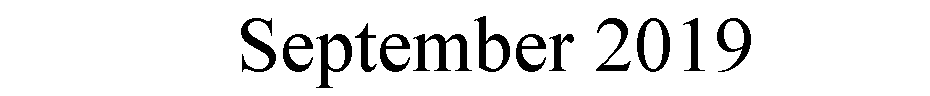 Sun 	Mon 	Tue 	Wed 	Thu 	Fri 	Sat 1 2 3 4 5 6 Pines 12-12:32 7 Lakes 12-12:16 8 Pines  12-12:24 9 Lakes 12-12:16 10 Lakes  10:16-10:48 11 12 13 Pines 12-12:32 14 Lakes  12-12:16 15 Lakes 12-12:24 16 Pines  12-12:16 17 Lakes 10:48-11:24 18 19 20 Lakes 12-12:32 21 Pines 11:24-11:40 22 Pines 12-12:24 23 Lakes 12:32-12:48 24 No Golf 25 26 27 Pines 12-12:32 28 Pines 12-12:16 29 Lakes 12-12:24 30 Lakes  12:00-12:24 31 No Golf 1 2 3 Pines 12-12:32 4 Pines 12-12:16 5 Lakes 11:16-11:40 6 Pines 12-12:16 7 Lakes 11-11:32 8 9 10 Lakes 12-12:32 11 Lakes 12:16-12:32 12 Lakes 12-12:24 13 Pines 12-12:16 14 Lakes 11-11:32 15 16 17 Lakes 12:16-12:48 18 Pines 12-12:16 19 Pines 12-12:24 20 Lakes 12-12:16 21 Lakes 11:16-11:48 22 23 24 Pines 12-12:32 25 Lakes 12-12:16 26 Pines 12:08-12:32 27 Pines 12-12:16 28 Pines 11-11:32 29 1 Pines 12-12:32 2 **Lakes** 12-12:16 3 Lakes 12-12:24 4 Pines 12-12:16 5 Pines 11-11:32 6 7 8 Pines 12-12:32 9 Lakes 12-12:16 10 Pines 12-12:24 11 Pines 12-12:16 12 Pines 11-11:32 13 14 15 Lakes 12-12:32 16 Pines 12-12:16 17 No Golf 18 Lakes 12-12:16 19 Lakes 11-11:32 20 21 22 Lakes 12-12:32 23 Pines 12-12:16 24 Lakes 12-12:24 25 Pines 12-12:16 26 Lakes 11-11:32 27 28 29 Pines 12-12:32 30 Pines 12-12:16 31 Lakes 11:08-11:32 1 Lakes 12-12:16 2 Pines 11-11:32 3 4 5 Pines 12-12:32 6 Lakes 12-12:16 7 Lakes 10:48-11:16 8 Pines 12-12:16 9 Pines 11-11:32 10 11 12 Lakes 12-12:32 13 Pines 12-12:16 14 Lakes 12-12:24 15 Pines 12-12:16 16 Lakes 11-11:32 17 18 19 Pines 12-12:32 20 Lakes 12-12:16 21 **Lakes ****11:32** 22 Lakes 12-12:16 23 Lakes 11-11:32 24 25 26 Pines 12:32-1:08 27 Pines 12-12:16 28 Lakes 12-12:24 29 Pines 12-12:16 30 Pines 11-11:32 12Pines12:003Lakes12:004 Lakes11:305Lakes11:086Lakes12:30789Pines12:0010Lakes12:0011Lakes12:0012Lakes11:0013Lakes10:00141516Pines12:0017Lakes12:0018Pines12:0019Lakes11:0020Pines10:48212223Pines12:0024Pines12:0025Lakes12:0026Pines11:0027Lakes11:00282930